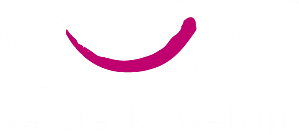 Het Centrum Algemeen Welzijnswerk (CAW) Zuid-West-Vlaanderen biedt deskundige hulpverlening aan mensen met vragen en problemen. Iedereen kan er terecht met om het even welke welzijnsvraag. Het CAW is er voor elke burger, met speciale aandacht voor de meest kwetsbaren in de samenleving.De functie:Wij zijn op zoek naar een vrijwillig hulpverlener om het Team Relaties, Personen, IFG en Slachtofferhulp te versterken.Wat houdt het werk in?Het team biedt psychosociale begeleiding aan individuen, koppels en gezinnen rond persoonlijke en relationele problemen op de eerste lijn. Er is bijzondere aandacht voor het thema huiselijk geweld en slachtofferschap. Ook bieden wij deskundige ondersteuning aan mensen die moeilijkheden ervaren in hun beslissings- en/of scheidingsproces en de impact hiervan op de aanwezige kinderen.Taken:• Het begeleiden van jongeren en volwassenen met relationele, psychische en/of persoonlijke problemen.• Deelname aan teamoverleg en (individuele) intervisie• Verslaggeving, administratie en registratie Wat vragen wij?• Je bezit minstens een bachelordiploma in een menswetenschappelijke richting.• Je hebt kennis van het systemische en contextuele kader.• Je hebt een goede kennis van de thema’s intrafamiliaal geweld, relaties, scheiding, opvoedingsondersteuning en persoonlijke problemen.• Je werkt krachtgericht en werken met kwetsbare personen, koppels en gezinnen schrikt jou niet af.• Je kan teamwerk combineren met zelfstandig initiatief en eigen verantwoordelijkheid.• Je bent bereid om je minstens voor 1 jaar te engageren en minstens 1x/6 weken deel te nemen aan het wekelijks teamoverleg op dinsdag (9.00-11.00u).• Je bent min. 3u/week beschikbaar voor cliëntenwerkWat bieden wij jou?• Een boeiende en gevarieerde werkomgeving met veel leerkansen• Een multidisciplinair team, toffe sfeer, leuke collega’s en persoonlijke ondersteuning van een mentor• Deelname aan vormingen• Onkostenvergoeding• Flexibele tewerkstelling in Kortrijk en/of Menen/Waregem.Sollicitatieprocedure:Interesse? Stuur je CV en motivatiebrief naar bonnie.deknudt@cawzuidwestvlaanderen.be, Teamcoördinator Team Relaties, Personen, IFG & Slachtofferhulp. Tel: 0499/51.30.64